Nabízím zemní a výkopové práce minibagrem.Dovoz stavebního materiálu vozem Avia s kontejnerem.Cena hodiny práce minibagru je 450 Kč/hod. Cena dopravy bagru na místo určení 19 Kč/km.Buriánek Martin         Tel.: 774 572 525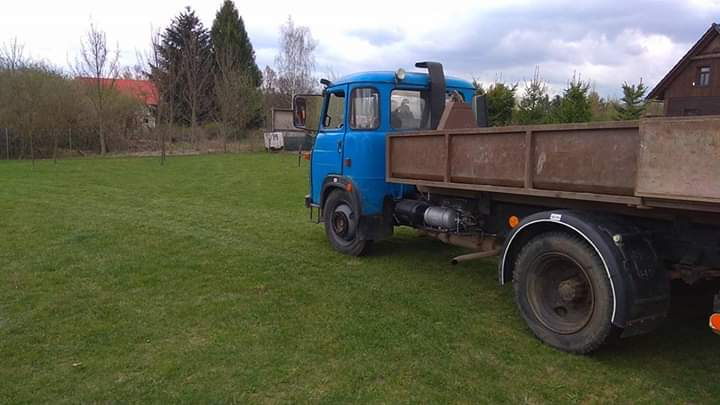 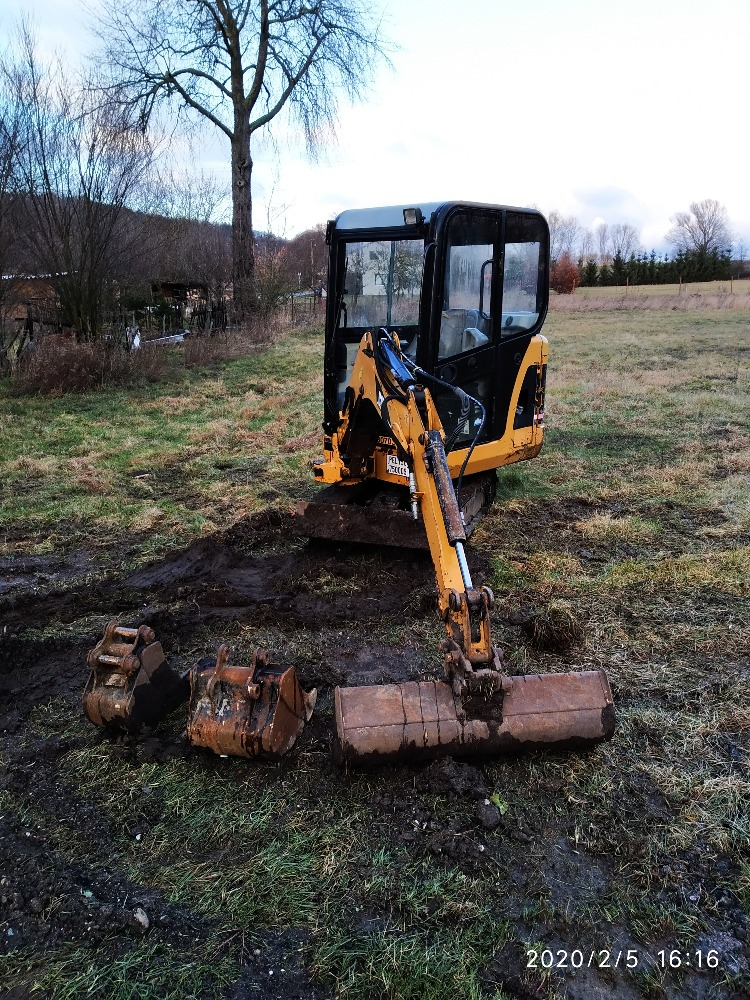 